Supplementary MaterialTable of contentsTablesp.2 – Table S1. Baseline characteristics and metabolic health status in members of the subcohort, by countryp.3 – Table S2. Sensitivity analysis: HR for CHD in different complete-case samples specific to each analysis.p.4 – Table S3. Sensitivity analysis: HR for CHD where missing values are imputed by multiple imputationp.5 – Table S4. Sensitivity analysis: HR for CHD after exclusion of first two years of follow-up across metabolically-defined body size phenotypesp.6 – Table S5. Sensitivity analysis: HR for hard CHD (myocardial infarction) across metabolically-defined body size phenotypesp.7 – Table S6. Sensitivity analysis: HR for CHD across metabolically-defined body size phenotypes in non-smokers onlyp.8 – Table S7. Sensitivity analysis: HR for CHD events with the highest level of certainty across metabolically-defined body size phenotypesp.9 – Table S8. Sensitivity analysis: HR for CHD across metabolically-defined body size phenotypes separately for men and womenp.10 – Table S9. Sensitivity analysis: HR for CHD in metabolically-defined body size phenotypes where the definition of MetS does not include the waist circumference criterionp.11 – Table S10. Sensitivity analysis: HR for CHD in metabolically-defined body size phenotypes where “metabolically healthy” is defined as having none of the 4 abnormalitiesp.12 – Table S11. Sensitivity analysis: HR for CHD in metabolically-defined body size phenotypes where obesity is defined by WC, and MetS does not include criteria on WCp.13 – Table S12. Cross-classification in metabolically-defined body size phenotypes where body size is defined by BMI or by WCFiguresp.14 – Figure S1. Schematic representation of the EPIC-CVD case-cohort design and sample included in the complete-case analysisp.15 – Figure S2. Schematic representation of the analysis strategyp.16 – Figure S3. Country-specific HRs across metabolically-defined body size phenotypes compared to metabolically healthy normal weight, Model BTable S1. Baseline characteristics a and metabolic health status in members of the subcohort, by countrya Values are unadjusted means (SD) or percentages.  n= 10,474 members of the subcohort included in the analytical sampleAbbreviations: MHO, metabolically healthy obese; MetS, metabolic syndromeTable S2. Sensitivity analysis: HR for CHD in different complete-case samples specific to each analysis.a Country-specific HRs were estimated from Prentice-weighted Cox proportional hazards models, and 95%CI estimated with robust variance, to take into account the case-cohort design. HRs were combined by multivariate random-effect meta-analysis across 8 countries. Age was used as the underlying time scale, models were stratified by sex and centre. b Heterogeneity across 8 European countries.c Model 1. HRs adjusted for age, smoking, physical activity, Mediterranean diet score, energy and alcohol intake, educational leveld Model 2. Model 1 + waist circumference (for BMI) or BMI (for waist circumference)e Model 3. HRs adjusted for age, smoking, systolic blood pressure, total cholesterol, HDL cholesterol, history of diabetesf Model B. HRs adjusted for age, smoking, educational level, physical activity, Mediterranean diet score, energy and alcohol intakeTable S3. Sensitivity analysis: HR for CHD where missing values are imputed by multiple imputationa HRs were estimated from Prentice-weighted Cox proportional hazards models, and 95%CI estimated with robust variance, to take into account the case-cohort design. Age was used as the underlying time scale, models were stratified by sex and centre. N=25,653 (12,240 cases). 5 imputed datasets, results combined by Rubin’s rules.b Model 1. HRs adjusted for age, smoking, physical activity, Mediterranean diet score, energy and alcohol intake, educational levelc Model 2. Model 1 + waist circumference (for BMI) or BMI (for waist circumference)d Model 3. HRs adjusted for age, smoking, systolic blood pressure, total cholesterol, HDL cholesterol, history of diabetese Model B. HRs adjusted for age, smoking, physical activity, Mediterranean diet score, energy and alcohol intake, educational levelTable S4. Sensitivity analysis: HR for CHD after exclusion of first two years of follow-up across metabolically-defined body size phenotypesa Country-specific HRs were estimated from  Prentice-weighted Cox proportional hazards models, and 95%CI estimated with robust variance, to take into account the case-cohort design. HRs were combined by multivariate random-effects meta-analysis across 8 countries. Age was used as the underlying time scale, models were stratified by sex and centre.  n=16,814 (6,788 CHD cases).b Heterogeneity across 8 European countriesc Model A. HRs adjusted for age, smoking, educational level.d Model B included the same variables as model A + physical activity, Mediterranean diet score, energy and alcohol intakeTable S5. Sensitivity analysis: HR for hard CHD (myocardial infarction) across metabolically-defined body size phenotypesa Country-specific HRs were estimated from  Prentice-weighted Cox proportional hazards models, and 95%CI estimated with robust variance, to take into account the case-cohort design. HRs were combined by multivariate random-effects meta-analysis across 8 countries. Age was used as the underlying time scale, models were stratified by sex and centre. n=17,733 participants (5,062 CHD cases)b Heterogeneity across 8 European countriesc Model A. HRs adjusted for age, smoking, educational level.d Model B included the same variables as model A + physical activity, Mediterranean diet score, energy and alcohol intakeTable S6. Sensitivity analysis: HR for CHD events across metabolically-defined body size phenotypes in non-smokers onlya Country-specific HRs were estimated from  Prentice-weighted Cox proportional hazards models, and 95%CI estimated with robust variance, to take into account the case-cohort design. HRs were combined by multivariate random-effects meta-analysis across 8 countries. Age was used as the underlying time scale, models were stratified by sex and centre.  n=12,394 (4,911 cases)b Heterogeneity across 8 European countriesc Model A. HRs age, smoking (never, former), educational level.d Model B included the same variables as model A + physical activity, Mediterranean diet score, energy and alcohol intakeTable S7. Sensitivity analysis: HR for CHD events with the highest level of certainty across metabolically-defined body size phenotypesa Country-specific HRs were estimated from  Prentice-weighted Cox proportional hazards models, and 95%CI estimated with robust variance, to take into account the case-cohort design. HRs were combined by multivariate random-effects meta-analysis across 8 countries. Age was used as the underlying time scale, models were stratified by sex and centre.  n=9,794 (1,384 cases)b Heterogeneity across 8 European countriesc Model A. HRs adjusted for age, smoking, educational level.d Model B included the same variables as model A + physical activity, Mediterranean diet score, energy and alcohol intakeTable S8. Sensitivity analysis: HR for CHD across metabolically-defined body size phenotypes separately for men and womena Country-specific HRs were estimated from  Prentice-weighted Cox proportional hazards models, and 95%CI estimated with robust variance, to take into account the case-cohort design. HRs were combined by multivariate random-effects meta-analysis across 8 countries. Age was used as the underlying time scale, models were stratified by sex and centre.  n=8,214 men (4,509 cases) and n=9,519 (n=3,128 cases).HRs adjusted for age, smoking (never, former), educational level, physical activity, Mediterranean diet score, energy and alcohol intakeb Heterogeneity across 8 European countriesTable S9. Sensitivity analysis: HR for CHD in metabolically-defined body size phenotypes where the definition of MetS does not include the waist circumference criteriona Country-specific HRs were estimated from Prentice-weighted Cox proportional hazards models, and 95%CI estimated with robust variance, to take into account the case-cohort design. HRs were combined by multivariate random-effect meta-analysis across 8 countries. Age was used as the underlying time scale, models were stratified by sex and centre. n=17,733 participants (7,637 CHD cases)b Heterogeneity across 8 European countriesc Model A. HRs adjusted for age, smoking, educational level.d Model B included the same variables as model A + physical activity, Mediterranean diet score, energy and alcohol intakeTable S10. Sensitivity analysis: HR for CHD in metabolically-defined body size phenotypes where “metabolically healthy” is defined as having none of the 4 abnormalitiesa Country-specific HRs were estimated from  Prentice-weighted Cox proportional hazards models, and 95%CI estimated with robust variance, to take into account the case-cohort design. HRs were combined by multivariate random-effects meta-analysis across 8 countries. Age was used as the underlying time scale, models were stratified by sex and centre. n=17,733 participants (7,637 CHD cases)b Heterogeneity across 8 European countriesc Model A. HRs adjusted for age, smoking, educational level.d Model B included the same variables as model A + physical activity, Mediterranean diet score, energy and alcohol intakeTable S11. Sensitivity analysis: HR for CHD in metabolically-defined body size phenotypes where obesity is defined by WC, and MetS does not include criteria on WCa Country-specific HRs were estimated from  Prentice-weighted Cox proportional hazards models, and 95%CI estimated with robust variance, to take into account the case-cohort design. HRs were combined by multivariate random-effect meta-analysis across 8 countries. Age was used as the underlying time scale, models were stratified by sex and EPIC study centre. n=17,733 participants (7,637 CHD cases); b Heterogeneity across 8 countries; c Model A. HRs adjusted for age, smoking, educational level.; d Normal WC: WC<94 for men, 80 for women; e Overweight: 94≤WC<102 for men, 80≤WC<88 for women; f Obese: WC≥102 for men, 88 for womeng Model B included the same variables as model A + physical activity, Mediterranean diet score, energy and alcohol intakeh Model C included the same variables as model B + BMITable S12. Cross-classification in metabolically-defined body size phenotypes where body size is defined by BMI or by WCAbbreviations: MHNW, metabolically healthy normal weight; MUNW, metabolically unhealthy normal weight; MHOW, metabolically healthy overweight; MUOW, metabolically unhealthy overweight; MHO, metabolically healthy obese; MUO, metabolically unhealthy obese; MHANW, metabolically healthy abdominally normal weight; MUANW, metabolically unhealthy abdominally normal weight; MHAOW, metabolically healthy abdominally overweight; MUAOW, metabolically unhealthy abdominally overweight; MHAO, metabolically healthy abdominally obese; MUAO, metabolically unhealthy abdominally obese.Weighted kappa (95%CI), measuring agreement between two classifications, was 0.667 (0.660- 0.674)Figure S1. Schematic representation of the EPIC-CVD case-cohort design and sample included in the complete-case analysis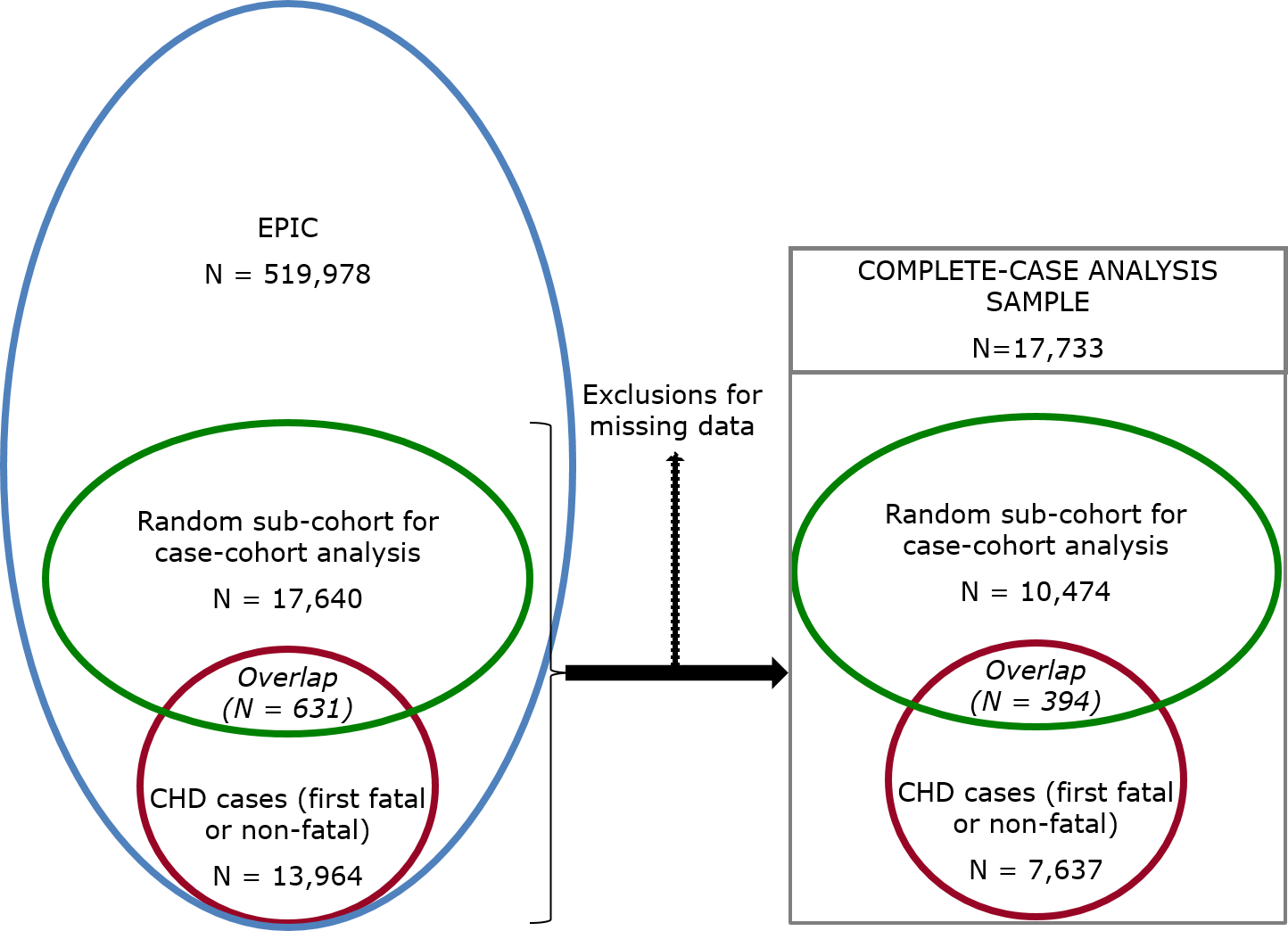 Figure S2. Schematic representation of the analysis strategy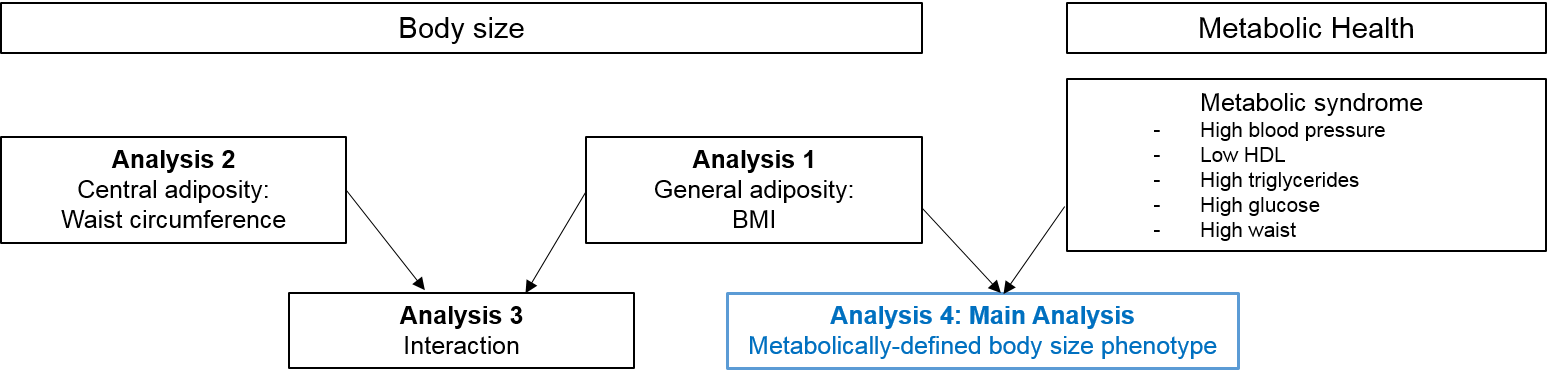 Figure S3. Country-specific HRs across metabolically-defined body size phenotypes compared to metabolically healthy normal weight, Model B a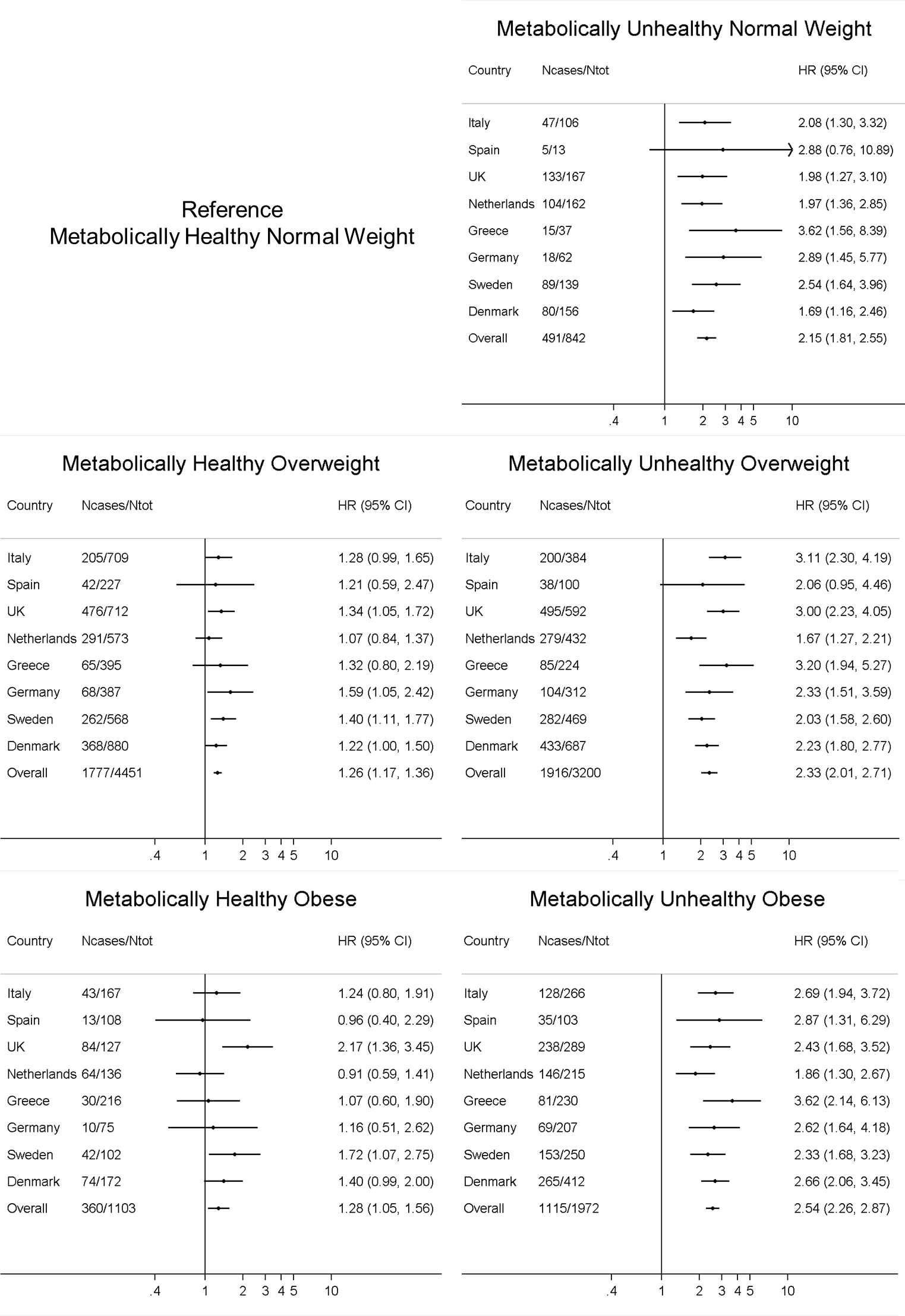 a Model B was adjusted for age, smoking, educational level, physical activity, Mediterranean diet score, energy and alcohol intakeDenmarkGreeceGermanyItalyNetherlandsSpainSwedenUnited KingdomN189511241356180012705501481998Age (years)56.6 (4.4)52.2 (12.2)50 (8.7)50.3 (7.9)52.7 (10.7)50.6 (8.4)57.6 (7.7)57 (10.7)Women (%)46.761.760.566.383.968.061.760.6MetS (%)27.328.129.322.124.126.625.722.1Normal weight (%)43.827.945.645.751.823.351.751.5Overweight (%)42.642.039.339.436.446.937.037.5Obese (%)13.730.115.114.811.829.811.311.0MHO (% of the obese)38.655.031.746.848.757.937.140.9HR a95% CIpN casesN totalI2 b95% CIBMI and Waist CircumferenceBMI and Waist CircumferenceBMI and Waist CircumferenceBMI and Waist CircumferenceBMI and Waist CircumferenceBMI and Waist CircumferenceBMI and Waist CircumferenceBMI and Waist CircumferenceBMI and Waist CircumferenceModel 1 cBMI1.24(1.17, 1.30)<.000192122363455%(6%, 79%)Waist circumferenceWaist circumference1.31(1.24, 1.38)<.000192122363447%(0%, 76%)Model 2 dBMI1.05(0.97, 1.14)0.2392122363433%(0%, 69%)Waist circumferenceWaist circumference1.24(1.12, 1.37)<.000192122363440%(0%, 73%)Model 3 eBMI1.06(1.01, 1.10)0.018319187006%(0%, 68%)Waist circumferenceWaist circumference1.07(1.01, 1.14)0.0183191870021%(0%, 63%)Metabolically-defined body size phenotypesMetabolically-defined body size phenotypesMetabolically-defined body size phenotypesMetabolically-defined body size phenotypesMetabolically-defined body size phenotypesMetabolically-defined body size phenotypesMetabolically-defined body size phenotypesMetabolically-defined body size phenotypesMetabolically-defined body size phenotypesModel B fBMIMetSNormal weightMetabolically Healthy1.00(ref)28337664OverweightMetabolically Healthy1.26(1.15, 1.38)<.0001251367480%(0%, 68%)ObeseMetabolically Healthy1.41(1.15, 1.72)<.0001687215947%(0%, 77%)Normal weightMetabolically Unhealthy1.98(1.67, 2.35)<.00015309290%(0%, 68%)OverweightMetabolically Unhealthy2.26(1.90, 2.67)<.00012172370363%(19%, 83%)ObeseMetabolically Unhealthy2.44(2.11, 2.82)<.0001135624954%(0%, 69%)HR a95% CIpBMI and Waist CircumferenceBMI and Waist CircumferenceBMI and Waist CircumferenceBMI and Waist CircumferenceBMI and Waist CircumferenceModel 1 bBMI1.28(1.24, 1.33)<.0001Waist circumferenceWaist circumference1.32(1.27, 1.39)<.0001Model 2 cBMI1.16(1.07, 1.24)<.0001Waist circumferenceWaist circumference1.15(1.05, 1.25)0.002Model 3 dBMI1.11(1.06, 1.16)<.0001Waist circumferenceWaist circumference1.10(1.04, 1.16)<.0001Metabolically-defined body size phenotypesMetabolically-defined body size phenotypesMetabolically-defined body size phenotypesMetabolically-defined body size phenotypesMetabolically-defined body size phenotypesModel B eBMIMetSNormal weightMetabolically Healthy1.00(ref)OverweightMetabolically Healthy1.35(1.20, 1.52)<.0001ObeseMetabolically Healthy1.67(1.39, 1.99)<.0001Normal weightMetabolically Unhealthy1.78(1.46, 2.18)<.0001OverweightMetabolically Unhealthy2.22(1.98, 2.49)<.0001ObeseMetabolically Unhealthy2.43(2.09, 2.81)<.0001BMIMetSHR a95%CI95%CIp-valueN casesN totalI2 b95% CIModel A cNormal weightMetabolically Healthy1.00(ref)18025961Overweight Metabolically Healthy1.22(1.10, 1.35)(1.10, 1.35)<.0001158142410%(0%, 68%)Obese Metabolically Healthy1.24(0.99, 1.57)(0.99, 1.57)0.07323105937%(0%, 72%)Normal weightMetabolically Unhealthy2.12(1.74, 2.58)(1.74, 2.58)<.00014287780%(0%, 68%)Overweight Metabolically Unhealthy2.30(1.96, 2.72)(1.96, 2.72)<.00011678294650%(0%, 78%)Obese Metabolically Unhealthy2.54(2.23, 2.91)(2.23, 2.91)<.000197618290%(0%, 68%)Model B dNormal weightMetabolically Healthy1.00(ref)18025961Overweight Metabolically Healthy1.23(1.11, 1.37)(1.11, 1.37)<.0001158142410%(0%, 68%)Obese Metabolically Healthy1.25(0.99, 1.58)(0.99, 1.58)0.06323105935%(0%, 71%)Normal weightMetabolically Unhealthy2.09(1.72, 2.54)(1.72, 2.54)<.00014287780%(0%, 68%)Overweight Metabolically Unhealthy2.29(1.90, 2.75)(1.90, 2.75)<.00011678294658%(7%, 81%)Obese Metabolically Unhealthy2.46(2.14, 2.82)(2.14, 2.82)<.000197618290%(0%, 68%)BMIMetSHR a95%CIp-valuep-valueN casesN totalI2 b95% CIModel AcNormal weightMetabolically Healthy1.00(ref)(ref)13036165Overweight Metabolically Healthy1.23(1.07, 1.41)0.0030.003114444510%(0%, 68%)Obese Metabolically Healthy1.32(1.01, 1.73)0.0450.045234110343%(0%, 75%)Normal weightMetabolically Unhealthy2.13(1.70, 2.67)<.0001<.000132584212%(0%, 71%)Overweight Metabolically Unhealthy2.21(1.92, 2.55)<.0001<.00011283320019%(0%, 62%)Obese Metabolically Unhealthy2.57(2.17, 3.04)<.0001<.0001773197212%(0%, 72%)Model B dNormal weight Metabolically Healthy1.00(ref)(ref)13036165Overweight Metabolically Healthy1.24(1.08, 1.43)0.0020.002114444513%(0%, 69%)Obese Metabolically Healthy1.30(1.00, 1.70)0.0490.049234110339%(0%, 73%)Normal weightMetabolically Unhealthy2.10(1.71, 2.58)<.0001<.00013258420%(0%, 68%)Overweight Metabolically Unhealthy2.21(1.89, 2.57)<.0001<.00011283320026%(0%, 67%)Obese Metabolically Unhealthy2.46(2.10, 2.90)<.0001<.000177319721%(0%, 68%)BMIMetSHR a95%CIp-valueN casesN totalI2 b95% CIModel A cModel A cNormal weightMetabolically Healthy1.00(ref)11934166OverweightMetabolically Healthy1.22(1.04, 1.38)0.003117332150%(0%,68%)ObeseMetabolically Healthy1.26(0.96, 1.67)0.1027287145%(0%,76%)Normal weightMetabolically Unhealthy2.15(1.72, 2.69)<.00012775060%(0%,68%)OverweightMetabolically Unhealthy2.32(2.00, 2.70)<.0001123321937%(0%,70%)ObeseMetabolically Unhealthy2.59(2.21, 3.03)<.000176314430%(0%,68%)Model BdModel BdNormal weightMetabolically Healthy1.00(ref)11934166OverweightMetabolically Healthy1.23(1.08,1.40)0.0021173321547%(0%, 80%)ObeseMetabolically Healthy1.29(0.99,1.67)0.062728710%(0%, 79%)Normal weightMetabolically Unhealthy2.15(1.71,2.71)<.000127750635%(0%, 75%)OverweightMetabolically Unhealthy2.32(1.97,2.73)<.00011233219344%(0%, 80%)ObeseMetabolically Unhealthy2.58(2.18,3.04)<.000176314430%(0%, 79%)BMIMetSHR a95%CIp-valueN casesN totalI2 b95% CIModel A cNormal weightMetabolically Healthy1.00(ref)2683159OverweightMetabolically Healthy1.39(1.04, 1.86)0.03325259840%(0%, 78%)ObeseMetabolically Healthy1.11(0.79, 1.55)0.55657380%(0%, 79%)Normal weightMetabolically Unhealthy2.58(1.68, 3.95)<.00017537421%(0%, 66%)OverweightMetabolically Unhealthy2.78(2.17, 3.57)<.000138917073%(0%, 80%)ObeseMetabolically Unhealthy2.99(2.36, 3.79)<.000126212180%(0%, 79%)Model BdNormal weightMetabolically Healthy1.00(ref)2683159OverweightMetabolically Healthy1.44(1.05, 1.99)0.03325259847%(0%, 80%)ObeseMetabolically Healthy1.13(0.81, 1.59)0.47657380%(0%, 79%)Normal weightMetabolically Unhealthy2.79(1.73, 4.49)<.00017537435%(0%, 75%)OverweightMetabolically Unhealthy2.88(2.09, 3.98)<.0001389170744%(0%, 80%)ObeseMetabolically Unhealthy2.93(2.29, 3.77)<.000126212180%(0%, 79%)BMIMetSHR a95%CIp-valueN casesN totalI2 b95% CIMenMenNormal weightMetabolically Healthy1.00(ref)10532310OverweightMetabolically Healthy1.32(1.16, 1.51)<.0001116823280%(0%,68%)ObeseMetabolically Healthy1.28(0.99, 1.65)0.061844157%(0%,70%)Normal weightMetabolically Unhealthy2.53(1.90, 3.37)<.000124334645%(0%,76%)OverweightMetabolically Unhealthy2.35(2.03, 2.73)<.00011239186125%(0%,66%)ObeseMetabolically Unhealthy2.47(2.06, 2.95)<.00016229540%(0%,68%)WomenWomenNormal weightMetabolically Healthy1.00(ref)9253855OverweightMetabolically Healthy1.19(1.03, 1.38)0.0260921230%(0%,68%)ObeseMetabolically Healthy1.28(1.02, 1.60)0.031766880%(0%,68%)Normal weightMetabolically Unhealthy1.85(1.48, 2.31)<.00012484960%(0%,68%)OverweightMetabolically Unhealthy2.36(2.01, 2.76)<.0001677133926%(0%,67%)ObeseMetabolically Unhealthy2.72(2.27, 3.26)<.0001493101830%(0%,69%)BMIMetS without WCHR a95%CIp-valueN casesN totalI2 b95% CIModel A cNormal weightMetabolically Healthy1.00(ref)14585166OverweightMetabolically Healthy1.36(1.20, 1.56)<.0001153239996%(0%, 69%)ObeseMetabolically Healthy1.43(1.13, 1.81)0.003357109542%(0%, 74%)Normal weightMetabolically Unhealthy2.01(1.72, 2.35)<.00011011184119%(0%, 62%)OverweightMetabolically Unhealthy2.52(2.17, 2.94)<.00012161365241%(0%, 74%)ObeseMetabolically Unhealthy2.92(2.54, 3.34)<.0001111819800%(0%, 68%)Model B dNormal weightMetabolically Healthy1.00(ref)14585166OverweightMetabolically Healthy1.38(1.20, 1.57)<.0001153239997%(0%, 70%)ObeseMetabolically Healthy1.43(1.14, 1.81)0.002357109539%(0%, 73%)Normal weightMetabolically Unhealthy2.00(1.72, 2.32)<.0001101118418%(0%, 70%)OverweightMetabolically Unhealthy2.49(2.11, 2.94)<.00012161365248%(0%, 77%)ObeseMetabolically Unhealthy2.82(2.45, 3.25)<.0001111819800%(0%, 68%)BMIHealthy defined as having 0 abnormalityHR a95%CIp-valueN casesN totalI2 b95% CIModel A cNormal weightMetabolically Healthy1.00(ref)3902148OverweightMetabolically Healthy1.24(0.99, 1.56)0.0626010400%(0%, 68%)ObeseMetabolically Healthy1.15(0.72, 1.84)0.55361980%(0%, 68%)Normal weightMetabolically Unhealthy1.93(1.62, 2.31)<.0001207948590%(0%, 68%)OverweightMetabolically Unhealthy2.67(2.29, 3.12)<.0001343366110%(0%, 68%)ObeseMetabolically Unhealthy3.19(2.64, 3.85)<.0001143928770%(0%, 68%)Model B dNormal weightMetabolically healthy1.00(ref)3902148OverweightMetabolically Healthy1.24(0.99, 1.56)0.0626010400%(0%, 68%)ObeseMetabolically Healthy1.21(0.76, 1.92)0.43361980%(0%, 68%)Normal weightMetabolically Unhealthy1.94(1.62, 2.32)<.0001207948590%(0%, 68%)OverweightMetabolically Unhealthy2.68(2.28, 3.14)<.0001343366110%(0%, 68%)ObeseMetabolically Unhealthy3.12(2.57, 3.80)<.0001143928772%(0%, 68%)WCMetS without WCHR a95%CIp-valueN casesN totalI2 b95% CIModel A cNormal WC dMetabolically Healthy1.00(ref)16535707Overweight eMetabolically Healthy1.40(1.15, 1.69)0.0011031272955%(0%, 80%)Obese fMetabolically Healthy1.37(1.11, 1.69)0.003663182450%(0%, 78%)Normal WC dMetabolically Unhealthy1.96(1.70, 2.25)<.0001114320750%(0%, 68%)Overweight eMetabolically Unhealthy2.43(2.09, 2.82)<.00011340229220%(0%, 62%)Obese fMetabolically Unhealthy2.92(2.47, 3.45)<.00011807310647%(0%, 76%)Model B gNormal WC dMetabolically Healthy1.00(ref)16535707Overweight eMetabolically Healthy1.41(1.17, 1.70)<.00011031272953%(0%, 79%)Obese fMetabolically Healthy1.39(1.12, 1.73)0.003663182451%(0%, 78%)Normal WC dMetabolically Unhealthy1.94(1.68, 2.24)<.0001114320750%(0%, 68%)Overweight eMetabolically Unhealthy2.43(2.09, 2.84)<.00011340229224%(0%, 65%)Obese fMetabolically Unhealthy2.84(2.38, 3.39)<.00011807310650%(0%, 77%)Model C hNormal WC dMetabolically Healthy1.00(ref)16535707Overweight eMetabolically Healthy1.33(1.10, 1.60)<.00011031272944%(0%, 75%)Obese fMetabolically Healthy1.22(0.99, 1.51)0.06663182425%(0%, 66%)Normal WC dMetabolically Unhealthy1.93(1.66, 2.24)<.0001114320750%(0%, 68%)Overweight eMetabolically Unhealthy2.26(1.92, 2.66)<.00011340229221%(0%, 63%)Obese fMetabolically Unhealthy2.44(1.99, 2.99)<.00011807310625%(0%, 66%)BMI-definedWC-definedWC-definedWC-definedWC-definedWC-definedWC-definedWC-definedBMI-definedMHANWMUANWMHAOWMUAOWMHAOMUAOTotalMHNW444799964807106165MUNW03940391057842MHOW12464521905084804451MUOW021801753012293200MHO148176090501103MUO040148018201972Total57072075272922921824310617733